О проведении тематической проверкивыполнения мероприятий работодателямираздела «Охрана труда» коллективногодоговора и соглашения по охране трудаОмск – 2017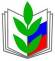 ПРОФСОЮЗ РАБОТНИКОВ НАРОДНОГО ОБРАЗОВАНИЯ И НАУКИ РОССИЙСКОЙ ФЕДЕРАЦИИ 
(ОБЩЕРОССИЙСКИЙ ПРОФСОЮЗ ОБРАЗОВАНИЯ)ОМСКАЯ ОБЛАСТНАЯ ОРГАНИЗАЦИЯПРЕЗИДИУМ ОБЛАСТНОЙ ОРГАНИЗАЦИИ ПРОФСОЮЗАПОСТАНОВЛЕНИЕО проведении тематической проверки выполнения мероприятий работодателями раздела «Охрана труда» коллективного договора и соглашения по охране труда    Учитывая важность реализации прав членов Профсоюза набезопасные условия труда президиум областной организации Профсоюза ПОСТАНОВЛЯЕТ:1. Рекомендовать председателям районных организаций Профсоюза отрасли с 02 октября до 01 ноября 2017 года провести тематическую проверку «По выполнению мероприятий работодателями раздела «Охрана труда» коллективных договоров и соглашений по охране труда».  2. Итоги подвести:– в первичных профорганизациях на заседаниях профкомов. Материалы представить до 01 ноября 2017 года председателю районной организации Профсоюза (форма № 1);– в районных организациях на заседаниях президиума. О результатах информировать облпрофорганизацию отрасли (форма № 2) по электронной почте  nauka@omskprof.ru до 15 ноября 2017г. 3. При подведении итогов руководствоваться Методической рекомендацией тематической проверки  (приложение № 1).4. Контроль возложить на технического инспектора труда областной организации Профсоюза В.В. Смирнова.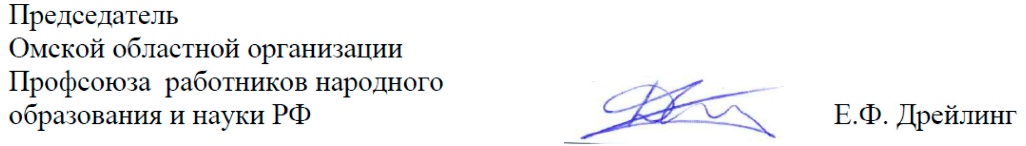 Исп.В.В. СмирновТел.   31-46-75Приложение № 1	Методическая рекомендация	тематической проверки уполномоченному по охране трудао выполнении мероприятий работодателями раздела «Охрана труда» коллективного договора и соглашения по охране труда. Каждые три года в образовательной организации заключается коллективный договор, в котором должен быть раздел, посвященный охране труда. В нем сформулированы обязанности работодателя и профсоюза, содержится перечень мероприятий по охране труда.  В соответствии со статьей 40 Трудового кодекса РФ (далее ТК РФ) заключение коллективного договора является обязательным для каждого трудового коллектива независимо от его численности.Коллективный договор – правовой акт, регулирующий социально-трудовые отношения в организации.Учитывая, что данный документ имеет силу закона образовательной организации, необходимость его заключения связана с реализацией прав и интересов не только сотрудников, но и работодателя.Для формирования мероприятий раздела коллективного договора «Охрана труда» используются нормы законодательных и иных нормативных правовых актов по обеспечению прав работников на сохранение их жизни и здоровья в процессе трудовой деятельности.     К коллективному договору необходимы следующие приложения:– соглашение по охране труда;– перечень профессий и должностей работников, имеющих право на обеспечение специальной одеждой, обувью и другими средствами индивидуальной защиты (далее СИЗ);                 есть,        нет– перечень профессий и должностей работников, получающих бесплатно смывающие и обезвреживающие средства;          есть,         нет – перечень профессий и должностей работников, занятых на работах с вредными и (или) опасными условиями труда, для предоставления им ежегодного дополнительного оплачиваемого отпуска;           есть,        нет– перечень профессий и должностей, работа в которых требует проведения обязательных медицинских осмотров работников при поступлении их на работу и в период трудовой деятельности;                     есть,       нет– перечень профессий и должностей работников и размеры доплат,  за вредных условиях труда.                                      есть,            нетНаличие в разделе «Охрана труда» колдоговора социальных льгот:– предоставление уполномоченному, членам комитета (комиссии) по охране труда не менее 2 часов в неделю для осуществления в рабочее время возложенных на них функций по охране труда с сохранением среднего заработка;                          есть,              нет.– направление уполномоченного, членов комитета (комиссии) по охране труда один раз в 3 года на обучение по охране труда с отрывом от производства с сохранением среднего заработка.                                   есть,             нет    Соглашение по охране труда (далее соглашение) – правовая форма планирования и проведения мероприятий с указанием сроков выполнения, источников финансирования и ответственных за их исполнение.Соглашение составляется на календарный год и вступает в силу с момента его подписания работодателем и председателем профкома (либо со дня, установленного соглашением). Внесение изменений и дополнений производится по согласованию с профкомом. Контроль его выполнения осуществляет руководитель образовательной организации и комитет профсоюза.Мероприятия соглашения должны быть направлены на предупреждение несчастных случаев на производстве, профессиональных заболеваний, улучшение условий труда, санитарно-бытового обеспечения работников.Не включать бескомпромиссные пункты (проводить инструктажи, разрабатывать локальные акты, вести документацию и т.д.).ОбразецСоглашение по охране трудаАдминистрация и комитет профсоюза _________ заключили настоящее соглашение в том, что в течение 2017 года руководство образовательной организации обязуется выполнить следующие мероприятия по охране трудаОглавление столбцов таблицы:1. № п/п2. Содержание мероприятий (работ)3. Единица учета (метры, квадратные метры, количество единиц и т.д.)4. Количество5.  Стоимость6. Срок выполнения7. Ответственный (инициалы, фамилия)8-11. Ожидаемая социальная эффективность8-9. Количество работников, которым улучшены условия труда8. Всего9. В т.ч. женщин10-11. Количество работников, высвобожденных от тяжелых физических работ10. Всего11 В т.ч. женщин.Руководитель образовательной организации ______________________Председатель профсоюзного комитета __________________________Наличие локальных актов, подтверждающих выполнения мероприятий:1. Коллективный договор и приложения к нему.2.  Протокол собрания, на котором принят коллективный договор. 3.  Соглашение по охране труда.4.  Два акта обследования выполнения соглашения по охране труда за календарный год.Приложение № 2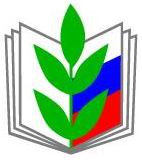 ОБЩЕРОССИЙСКИЙ ПРОФСОЮЗ ОБРАЗОВАНИЯУПОЛНОМОЧЕННЫЙ ПО ОХРАНЕ ТРУДА ПРОФСОЮЗНОЙ ОРГАНИЗАЦИИ__________________________________________________________                       Наименование организации профсоюза                                                               ПРЕДСТАВЛЕНИЕ № ______ от  «__» __________201_ г.
об устранении выявленных нарушений законодательства об охране труда, страхования от несчастных случаев на производстве и профессиональных заболеваний.В соответствии со статьей 30 Конституции РФ, статьями 1, 29, 352, 370 Трудового Кодекса РФ, статьями 19, 20 Федерального закона «О профессиональных союзах, их правах и гарантиях деятельности», статьей 26 Федерального закона «Об обязательном социальном страховании от несчастных случаев на производстве и профессиональных заболеваний» ПРЕДЛАГАЮ устранить следующие нарушения:Работодатели обязаны в недельный срок со дня получения требования об устранении выявленных нарушений сообщить в соответствующий профсоюзный орган о результатах рассмотрения данного требования и принятых мерах (в ред. Федерального закона от 30.06.2006 N 90-ФЗ)Уполномоченный по охране труда _____________  _____________________________                                                                                                                       (подпись)                                                  (фамилия, имя, отчество)Представление получил   ______________   _________________________________                                                                                   (подпись)     (фамилия, имя, отчество, должность)                                                                            Дата ___________________   время __________________Особые отметки:  ______________________________________________________________________________________________________________________________________Председателям профкомов представить председателю            Профсоюза районной организации до 01 ноября 2017 года. Форма № 1ОТЧЁТо тематической проверки в __________________________________________                                                         (наименование организации образования)        по выполнению работодателем раздела «Охрана труда» коллективного договора и соглашения по охране труда.Руководитель _______________________________________________Председатель профкома _______________________________________Уполномоченный по охране труда______________________________В ходе контроля установлено:                                                                  1. Коллективный договор:1.1. Количество мероприятий в разделе «Охрана труда» ____________.1.2. Из них выполнено на день проверки _______, на сумму_________ руб.1.3. Количество работников, имеющих право на обеспечение СИЗ ___,из них обеспечены __________, на сумму ____________ руб.1.4.  Количество работников, которым установлены доплаты за работу во вредных условиях  труда __________.1.5.  Количество работников, с которых сняты доплаты за вредные условия труда _____________, на сумму ______________ руб. на основанииприказа по учреждению №_____ от «____» _________ 20___ года.1.6. Количество работников, прошедших повторные медосмотры ___,из них за собственный счет ___________.   1.7.  Количество рабочих мест, подлежащих спецоценки по условиям труда _________, из них проведена на __________, на сумму _________ руб.2. Соглашение по охране труда:2.1. Количество мероприятий ___________ на сумму ____________ руб. из них выполнено __________ на сумму _____________ руб.2.2. Количество работников, которым улучшены условия труда ____.2.3.  Количество работников, высвобожденных от тяжелых физических работ _____________.Мероприятия по устранению выявленных нарушений:1.__________________________________________________________2.__________________________________________________________3.__________________________________________________________4._________________________________________________________Уполномоченный по охране труда                                        /                               /Председатель комитета профсоюза                                       /                               /Дата:  «______» ________________ 2017 год.Председателям районных организаций Профсоюза представить  в облпрофорганизацию до 15 ноября 2017 года.Форма № 2ИНФОРМАЦИЯО результатах тематической проверки по выполнению мероприятий работодателями раздела «Охрана труда» коллективного договора и соглашения по охране труда в организациях Профсоюза  ______________________________________района (округа)1. Образовательных организаций                                                     ____________2. Уполномоченных по охране труда                                        ___________ 3. Выявленных нарушений                                                       ____________4. Выданных ими представлений (приложение № 2)           ___________В ходе контроле установлено:1. По коллективным договорам:1.1. Количество мероприятий в разделах «Охрана труда» ___________.1.2. Из них выполнено _____________ ,на сумму _____________ руб.1.3. Количество работников, имеющих право на обеспечение СИЗ ___.из них обеспечены СИЗ _______________, на сумму ___________ руб.1.4. Количество работников, которым установлены доплаты за работу во вредных условиях труда ______________.1.5. Количество работников, с которых сняты доплаты за вредные условия труда ____ , на сумму ________ руб. и в каких учреждениях: _______. 1.6. Количество работников, прошедших повторные медосмотры ___, из нихза собственный счет ___, на сумму ____ руб.и в каких учреждениях __.1.7. Количество рабочих мест подлежащих аттестации _____________,                  из них аттестовано _________________, на сумму _____________ руб.2. По соглашениям по охране труда:2.1. Количество мероприятий ________________, на сумму ______руб.из них выполнено _______________, на сумму _____________ руб. 2.2. Количество работников, которым улучшены условия труда _____.2.3. Количество работников, высвобожденных от тяжелых физических работ ______________. Предложения:________________________________________________________________________________________________________________________________________________________________________________________________Председатель районной организации Профсоюза  _____________________                                                                             (подпись) ( Инициалы, фамилия )МПДата «______» __________________ 2017 год.ОБРАЗЕЦ № 1ОБЩЕРОССИЙСКИЙ ПРОФСОЮЗ ОБРАЗОВАНИЯУПОЛНОМОЧЕННЫЙ ПО ОХРАНЕ ТРУДА ПРОФСОЮЗНОЙ ОРГАНИЗАЦИИБОУ «СОШ № 350»             _________________________________________________________________Наименование организации профсоюзаПРЕДСТАВЛЕНИЕ № 1 от «11» октября 2017г.
об устранении выявленных нарушений законодательства об охране труда, страхования от несчастных случаев на производстве и профессиональных заболеваний.В соответствии со статьей 30 Конституции РФ, статьями 1, 29, 352, 370 Трудового Кодекса РФ, статьями 19, 20 Федерального закона «О профессиональных союзах, их правах и гарантиях деятельности», статьей 26 Федерального закона «Об обязательном социальном страховании от несчастных случаев на производстве и профессиональных заболеваний» ПРЕДЛАГАЮ устранить следующие нарушения:Работодатели обязаны в недельный срок со дня получения требования об устранении выявленных нарушений сообщить в соответствующий профсоюзный орган о результатах рассмотрения данного требования и принятых мерах (в ред. Федерального закона от 30.06.2006 N 90-ФЗ)Уполномоченный по охране труда                                         ___________________________                                                                                                                             (подпись)                                                (фамилия, имя, отчество)Представление получил (а)       ____________________________________________                                                                (подпись)     (фамилия, имя, отчество, должность) Дата ___________________   время __________________Особые о метки:_________________________________________________________________________________________________________________________________________________________________________________________________________________________________________________________________________________________________________________________________Примечание: Отсутствие каких-либо требований и перечисленных документов считается нарушениями охраны труда и должны быть перечислены в  представление руководителю, согласно образцу № 1, на их устранение. О проведениитематического контролявыполнения мероприятий работодателемраздела «Охрана труда» коллективногодоговора и соглашения по охране трудаОмск – 2017 г.Омская областная организация Профсоюзаработников народного образования и науки РФЭкспресс-информацияЛицензия ИД 00342 от 27.10.99 МинистерстваРоссийской Федерации по делам печати,телерадиовещания и средств массовых коммуникаций№ 41201704 августа 2017 г.г. Омск                                    № 16      1.     2. 3.  4.  5. 6 7.   8.    9.   10.  11.Кому(должность, название организации, фамилия, имя, отчество)(должность, название организации, фамилия, имя, отчество)(должность, название организации, фамилия, имя, отчество)КопияПредседателю  профсоюзного  комитета  организацииПредседателю  профсоюзного  комитета  организацииПредседателю  профсоюзного  комитета  организации                                          (фамилия, имя, отчество)№ 
п.п.Перечень выявленных нарушенийСроки устраненияКомуДиректору БОУ «СОШ № 350»   Ивановой  Ольге  ИвановнеДиректору БОУ «СОШ № 350»   Ивановой  Ольге  ИвановнеДиректору БОУ «СОШ № 350»   Ивановой  Ольге  Ивановне(должность, название организации, фамилия, имя, отчество)(должность, название организации, фамилия, имя, отчество)(должность, название организации, фамилия, имя, отчество)КопияПредседателю профсоюзного  комитета  организацииПредседателю профсоюзного  комитета  организацииПредседателю профсоюзного  комитета  организацииПетровой Ирине ИвановнеПетровой Ирине ИвановнеПетровой Ирине Ивановне                                        (фамилия, имя, отчество)№ 
п.п.Перечень выявленных нарушенийСроки устранения    1.Издать приказ (распоряжение) о назначении ответственного за выдачу СИЗ, смывающих и обезвреживающих средств.Основание: Постановление Минтруда России от 08.02.2000 г. № 14.  до 18.10.17 г.    2. Составить, согласовать и утвердить перечень профессий и должностей работников, имеющих право на бесплатное получение СИЗ. Основание: Приказ Минздравсоцразвития РФ № 290н от 01.06.09г  до 20.10.17 г.    3. Составить, согласовать и утвердить перечень должностей и профессии работников, получающих бесплатно смывающие и обезвреживающие средства.Основание: Приказ Минздравсоцразвития РФ № 1122н от 17.12.10г. до 20.10.17 г.    4. Составить, согласовать и утвердить перечень работ, профессий и должностей, работа в которых требует проведения обязательных медицинских осмотров работников при поступлении на работу и в период трудовой деятельности.Основание: Приказ Минздравсоцразвития РФ от 12.04.2011г.     № 302н.до 25.10.17 г.    5.Составить, согласовать и утвердить перечень профессий и должностей с вредными условиями труда, работа в которых дает право на ежегодный дополнительный оплачиваемый отпуск.Основание: Трудовой кодекс РФ, ст. 117 или  постановление Госкомтруда СССР и Президиума ВЦСПС от 25.10.1974                     № 298/  П-22.                          до 25.10.17 г.    6.Составить, согласовать и утвердить перечень профессий и должностей работников и размеры доплат за вредные условия труда.Основание: Трудовой кодекс РФ ст. 147. до 25.10.17 г.     7.Включить в раздел «Охрана труда» колдоговора предоставление уполномоченному и членам комитета (комиссии) по охране труда не менее 1 часа в неделю с сохранением среднего заработка для осуществления в рабочее время возложенных на них обязанностей по контролю состояния условий и охраны труда.Основание:  Федерального закона от 12.01.1996 г. № 10-ФЗ           «О профессиональных союзах, их правах и гарантиях деятельности» ст. 25 п.5.до 25.10.17 г.